ИБРЕСИНСКИЙ ВЕСТНИК№ 5 от 10 марта 2022 годаИНФОРМАЦИОННЫЙ ЛИСТАДМИНИСТРАЦИИ ИБРЕСИНСКОГО РАЙОНАО проведении акции «Молодежь за здоровый образ жизни»В соответствии с Планом основных мероприятий в сфере молодежной политики, администрация Ибресинского района П О С Т А Н О В Л Я Е Т:1. Провести с 01 марта по 30 апреля 2022 года акцию «Молодежь за здоровый образ жизни». 2. Утвердить план проведения акции (Приложение №1).3. Утвердить оргкомитет по проведению акции (Приложение №2).4. Отделу информатизации и социального развития администрации Ибресинского района до 05 марта 2022 года разместить на сайте  Ибресинского района баннер акции «Молодежь за здоровый образ жизни» для еженедельного освещения хода акции (новостные строки по неделям).5. Контроль за исполнением настоящего постановления возложить на отдел образования администрации Ибресинского района. 6. Настоящее постановление вступает в законную силу после его официального опубликования.Глава администрации Ибресинского района                                                                         И.Г.СеменовИсп. Гаврилова Н.В.тел. +7 (83538) 2-17-06Приложение № 1  к постановлению администрации            Ибресинского района от _01.03.2022__  г. №  106_План проведения акции «Молодежь за здоровый образ жизни»с 01 марта по 30 апреля 2022 года.	Приложение № 2  к постановлению администрации            Ибресинского района от 01.03.2022_  г. № __106_СОСТАВоргкомитета по проведению акции «Молодежь за здоровый образ жизни».Гаврилова Н.В. –  и.о. заместителя главы администрации района - начальника отдела образования (председатель).Члены:Кузнецов А.В.  – начальник отдела МВД  РФ по Ибресинскому району (по согласованию);Кузнецова А.А. – главный врач БУ «Ибресинская ЦРБ» Министерства здравоохранения  Чувашии (по согласованию);Быкова С.В. – главный редактор автономного учреждения  Чувашской Республики «Редакция Ибресинской районной газеты «Çĕнтерÿшĕн» («За победу») (по согласованию);Лаврентьев А.М. – начальник отдела информатизации и социального развития администрации Ибресинского района;Богатырев Б.Д. – директор МАУ ДО «ДЮСШ-ФОК «Патвар»   Ибресинского района;Трофимова С.Г. – руководитель ЦППС  и ИМЦ отдела образования администрации Ибресинского района;Соловьева Ю.В. – главный специалист-эксперт юридического сектора администрации Ибресинского района Чувашской Республики;Зарубина Л.В. – директор МБО ДОД «Дом детского творчества» Ибресинского района.Об ограничении движения транспортных                                 средств в весенний период 2022 годаВ соответствии со статьей 30 Федерального закона от 08 ноября 2007 года  № 257-ФЗ «Об автомобильных дорогах и о дорожной деятельности в Российской Федерации и о внесении изменений в отдельные законодательные акты Российской Федерации», статьей 2 Закона Чувашской Республики  от 15 ноября 2007 года № 72 «Об основаниях временного ограничения или прекращения движения транспортных средств на автомобильных дорогах»,  постановлением Кабинета Министров Чувашской Республики от 24  февраля 2012 года № 62  «Об утверждении Порядка осуществления временных ограничения или прекращения движения транспортных средств по автомобильным дорогам регионального, межмуниципального и местного значения в Чувашской Республике»,  в целях обеспечения  сохранности автомобильных дорог и дорожных сооружений, администрация Ибресинского района постановляет:1. Ввести с 03 апреля 2022 года по 02 мая 2022 года временное ограничение движения транспортных средств с грузом или без груза, следующих по автомобильным дорогам общего пользования местного значения в границах Ибресинского района (далее - временное ограничение движения в весенний период) с превышением предельно допустимых нагрузок на оси.2. Установить:Предельно допустимые значения нагрузок на оси транспортного средства при одиночной оси-5 тс (кН), двухосной тележке - 4 тс (кН), трехосной тележке – 3 тс (кН).Перечень автомобильных дорог общего пользования местного значения в  Ибресинском районе, на которых вводится временное ограничение движения транспортных средств в весенний период, предельно допустимые значения нагрузок на оси транспортного средства на период временного ограничения движения согласно приложению 1 к настоящему постановлению.Перечень транспортных средств, превышающих допустимую осевую нагрузку на ось согласно приложению  2 к настоящему постановлению.3. Рекомендовать подрядным организациям ООО «Веха» и ООО «Ибресинское ДРСУ» на автомобильных дорогах, находящихся в собственности Ибресинского района,  установку в течение суток после введения периода временного ограничения движения в весенний период и демонтаж в течение суток после прекращения периода временного ограничения движения в весенний период  дорожных знаков 3.12 «Ограничение массы, приходящейся на ось транспортного средства» и знаков дополнительной информации (таблички) 8.20.1 и 8.20.2 «Тип тележки транспортного средства», предусмотренных Правилами дорожного движения Российской Федерации.4. ОГИБДД  ОМВД  РФ по Ибресинскому району обеспечить контроль за соблюдением режима движения на автомобильных дорогах общего пользования местного значения Ибресинского района и применять штрафные санкции в отношении нарушителей.5. Временное ограничение движения в весенний период не распространяется:-   на международные перевозки грузов;-   на пассажирские перевозки автобусами, в том числе международные;-  на перевозки продуктов питания, животных, лекарственных препаратов, горюче-смазочных материалов, семенного фонда, удобрений, почты и почтовых грузов;-  на перевозку грузов, необходимых для предотвращения и (или) ликвидации последствий стихийных бедствий или иных чрезвычайных происшествий;-  на транспортировку дорожно-строительной и дорожно-эксплуатационной техники и материалов, применяемых при проведении аварийно-восстановительных и ремонтных работ;-  на транспортные средства федеральных органов исполнительной власти, в которых федеральным органом предусмотрена военная служба.6. Отделу строительства и развития общественной инфраструктуры администрации Ибресинского района:- проинформировать через средства массовой информации  пользователей автомобильными дорогами о причинах и сроках временного ограничения движения в весенний период не позднее, чем за 30 дней до введения таких ограничений;-  разместить информацию о введении временных ограничений движения в весенний период по автомобильным дорогам местного значения на сайте администрации Ибресинского района;- осуществлять контроль за соблюдением режима движения на автомобильных дорогах, расположенных в границах муниципального района в период ограничения движения и применять в отношении нарушителей санкции в пределах своих полномочий или привлекать ГИБДД, представителей Гостехнадзора.7. Рекомендовать главам городского и сельских поселений Ибресинского района:-  временно ограничить проезд транспортных средств по улицам населенных пунктов и на всех грунтовых дорогах  в целях обеспечения их сохранности, принять соответствующее постановление и установить дорожные знаки, запрещающие или ограничивающие движение;- осуществлять контроль за соблюдением режима движения на автомобильных дорогах, расположенных в границах поселения в период ограничения движения и применять в отношении нарушителей санкции в пределах своих полномочий или привлекать ГИБДД, представителей Гостехнадзора и собственников дорог;- при необходимости увеличить сроки ограничения движения по улицам и грунтовым дорогам.8. Главам городского и сельских поселений Ибресинского района Чувашской Республики рекомендовать:-  в весенний период временно ограничить движение транспортных средств на автомобильных дорогах общего пользования местного значения, являющихся собственностью поселений, в соответствии с действующим законодательством;- осуществлять контроль за соблюдением режима движения на автомобильных дорогах общего пользования местного значения, являющихся собственностью поселений, в период ограничения движения.9. Контроль за исполнением данного постановления возложить на заместителя главы администрации района -начальника отдела строительства и развития общественной инфраструктуры администрации Ибресинского района Андрееву М.Д., ОГИБДД  ОМВД  РФ по Ибресинскому району (по согласованию) и старшего государственного инженера-инспектора Ибресинского района Гостехнадзора Чувашии Терентьева А.Г. (по согласованию).10. Настоящее постановление вступает в силу после его официального опубликования.Глава администрацииИбресинского районаЧувашской Республики                                                                               И.Г.СемёновИшалёв А.В. тел. 2-12-56  Приложение 1 к постановлению администрации Ибресинского районаот «03 » марта 2022 г. № 110 П Е Р Е Ч Е Н Ь автомобильных дорог общего пользования местного значения  в Ибресинском районе, на которых вводится временное ограничение движения транспортных средств в весенний период, предельно допустимые значения нагрузок на оси транспортного средства  на период временного ограничения движения.* Предельно допустимые для проезда по автомобильным дорогам общего пользования нагрузки на ось транспортного средства определены на основе данных транспортно-эксплуатационного состояния автомобильных дорог, полученных по результатам оценки технического состояния автомобильной дороги. Приложение 2 к постановлению администрации Ибресинского районаот «03 » марта  2022 г. № 110П Е Р Е Ч Е Н Ьтранспортных средств, превышающих допустимую осевую нагрузку на ось О внесении изменений в постановление администрации Ибресинского района Чувашской Республики от 28.04.2020 № 256 «О комиссии по выявлению фактов невыполнения правил поведения при введении режима повышенной готовности на территории Ибресинского района» В соответствии с Федеральным законом от 21.12.1994  № 68-ФЗ «О защите населения и территорий от чрезвычайных ситуаций природного и техногенного характера», Федеральным законом от 12.02.1998  № 28-ФЗ «О гражданской обороне», Федеральным законом от 30.03.1999  № 52-ФЗ «О санитарно-эпидемиологическом благополучии населения», Федеральным законом от 06.10.2003  № 131-ФЗ «Об общих принципах организации местного самоуправления в Российской Федерации», постановлением Правительства Российской Федерации от 30.12.2003  № 794 «О единой государственной системе предупреждения и ликвидации чрезвычайных ситуаций», распоряжением Правительства Российской Федерации от 12.04.2020 № 975-р «О перечне должностных лиц органов управления и сил единой государственной системы предупреждения и ликвидации чрезвычайных ситуаций, включая должностных лиц органов исполнительной власти субъектов Российской Федерации, имеющих право составлять протоколы об административных правонарушениях, предусмотренных статьей 20.6.1 Кодекса Российской Федерации об административных правонарушениях», в целях предупреждения возникновения чрезвычайных ситуаций на территории Ибресинского района и  в связи с кадровыми изменениями, администрация  Ибресинского района Чувашской Республики  п о с т а н о в л я е т:1.	Приложение № 2  к постановлению администрации Ибресинского района Чувашской Республики от   28.04.2020        № 256 «О комиссии по выявлению фактов  невыполнения правил поведения при введении режима повышенной готовности на территории Ибресинского района» изложить в новой редакции  согласно приложению   к настоящему постановлению.3. Настоящее постановление вступает в силу после его официального опубликования.4. Контроль за исполнением настоящего постановления возложить на заместителя главы администрации района Алексееву И.В.Глава администрации Ибресинского района                                                                 И.Г.СемёновЗахаров А.Л.2-12-50Приложение к постановлению администрации Ибресинского района Чувашской Республикиот 09.03.2022       № 122Составкомиссии по выявлению фактов невыполнения правил поведения при введении режима повышенной готовности на территории Ибресинского районаВ случае временного отсутствие указанных  должностных лиц (отпуск, командировка, болезнь и др.) их полномочия исполняют должностные  лица,    исполняющие их замещающие.О внесении изменений в постановление администрации Ибресинского района от 02.05.2012 № 187 "Об утверждении положения о Градостроительном совете Ибресинского района Чувашской Республики и его состава"В целях упорядочения выделения земельных участков  под строительство объектов капитального строительства и приданию современного архитектурного облика зданиям, размещаемым  на территории поселений  Ибресинского района, администрация Ибресинского района п о с т а н о в л я е т:1. Внести в постановление администрации Ибресинского района от 02.05.2012 № 187 "Об утверждении положения о Градостроительном совете Ибресинского района Чувашской Республики и его состава" следующие изменения:1.1.Приложение №1 к постановлению администрации Ибресинского района от 02.05.2012 г. №187 изложить в новой редакции согласно приложению к настоящему постановлению.2. Настоящее постановление вступает в силу после его официального опубликования.Глава администрацииИбресинского района                                                                            И.Г. СеменовАлександрова Е.В.2-12-56Состав градостроительного совета Ибресинского  района Чувашской РеспубликиПредседательЗаместитель председателяСекретарьЧлены:ИЗВЕЩЕНИЕ О ПРЕДСТОЯЩЕМ ПРЕДОСТАВЛЕНИИ ЗЕМЕЛЬНЫХ УЧАСТКОВНА ПРАВО ЗАКЛЮЧЕНИЯ ДОГОВОРОВ АРЕНДЫ ЗЕМЕЛЬНЫХ УЧАСТКОВ БЕЗ ТОРГОВ28 марта 2022 годаАдминистрация Ибресинского района, в соответствии со ст.ст. 39.3, 39.6, 39.18Земельного кодекса Российской Федерации извещает:Лот 1. О возможности предоставления в аренду сроком на 20 лет  без торгов земельного участка с разрешенным использованием – для ведения личного подсобного хозяйства (приусадебный земельный участок), категория земель - земли населенных пунктов, расположенного по адресу: Чувашская Республика, Ибресинский район, Новочурашевское сельское поселение, с. Новое Чурашево, ул. Ворошилова, площадью 9154кв.м. Кадастровый номер 21:10:070301:783.Лот 2. О возможности предоставления в аренду сроком на 20 лет  без торгов земельного участка с разрешенным использованием – для ведения личного подсобного хозяйства (приусадебный земельный участок), категория земель - земли населенных пунктов, расположенного по адресу: Чувашская Республика, Ибресинский район, Айбечскоесельское поселение, д. Вудоялы, ул. Зеленая, площадью 1538кв.м. Кадастровый номер 21:10:081004:219.Лот 3. О возможности предоставления в аренду сроком на 20 лет  без торгов земельного участка с разрешенным использованием – для ведения личного подсобного хозяйства, категория земель - земли населенных пунктов, расположенного по адресу: Чувашская Республика, Ибресинский район, Чувашско-Тимяшскоесельское поселение, д. Нижнее Кляшево, ул. Новая, площадью 3375кв.м. Кадастровый номер 21:10:120403:128.Лот 4. О возможности предоставления в аренду сроком на 20 лет  без торгов земельного участка с разрешенным использованием – для ведения личного подсобного хозяйства (приусадебный земельный участок), категория земель - земли населенных пунктов, расположенного по адресу: Чувашская Республика, Ибресинский район, Айбечскоесельское поселение, д. Айбечи, ул. Южная, площадью 2588кв.м. Кадастровый номер 21:10:000000:6966.Лот 5.О возможности предоставления в аренду сроком на 49 лет  без торгов земельного участка с разрешенным использованием –сельскохозяйственное использование, категория земель - земли сельскохозяйственного назначения, расположенного по адресу: Чувашская Республика, Ибресинский район, Чувашско-Тимяшское сельское поселение, площадью 156805кв.м. Кадастровый номер 21:10:000000:6609.Граждане(по лотам 1-5) и КФХ(по лоту 5), заинтересованные в предоставлении в аренду вышеуказанных земельных участков, в течение тридцати дней со дня опубликования настоящего извещения с 28.03.2022– 26.04.2022, вправе подавать заявления о намерении участвовать в аукционе по аренде земельных участков.Заявления о намерении участвовать в аукционе по предоставлению в аренду выше указанных земельных участков принимаются нарочно с даты публикации извещения в течение 30 календарных дней, по адресу: Чувашская Республика, Ибресинский район, п. Ибреси, ул. Маресьева, д.49, к.304 (Отдел экономики и управления имуществом администрации Ибресинского района), тел. 8(83538) 2-25-71.Для ознакомления со схемой расположения земельного участка, предоставляемого в аренду необходимо обратиться с 8-00 до 12-00 часов, каждый день по адресу: Чувашская Республика, Ибресинский район, п. Ибреси, ул. Маресьева, д.49, к.304 (Отдел экономики и управления имуществом администрации Ибресинского района) тел. 8(83538) 2-25-71, выходной день - суббота, воскресенье или по кадастровому номеру в справочной информации по объектам недвижимости в режиме online сайта Росреестра(rosreestr.ru).Извещение о проведении торгов по открытой форме подачи заявок и предложений на право заключения договоров аренды земельных участков из земель сельскохозяйственного назначения, расположенных на  территории Ибресинского районаАдминистрация Ибресинского района  извещает о проведении 11 апреля 2022 года в 14 часов 00 минут по московскому времени в актовом зале администрации Ибресинского района адресу: Чувашская Республика, Ибресинский район, п. Ибреси, ул. Маресьева, д. 49 аукциона (торга) по открытой форме подачи заявок и предложений на право заключения договоров аренды земельных участков из земель сельскохозяйственного назначения, государственная собственность,  на которые не разграничена.Лот 1. Адрес (местонахождение) Участка:  Чувашская Республика, Ибресинский район,  Климовское сельское поселениеКадастровый номер Участка - 21:10:060101:1899Категория земель – земли сельскохозяйственного назначенияВид разрешенного использования Участка – сельскохозяйственное использованиеОбщая площадь Участка –    12024 кв.м.Вид права –    аренда, сроком на 20 (двадцать) летОбременения:  отсутствуютНачальная цена аренды земельного участка: 528 (пятьсот двадцать восемь) рублей 45 копеек.Размер задатка на участие в аукционе устанавливается в сумме: 528 (пятьсот двадцать восемь) рублей 45 копеек. (100 % от начального размера аренды земельного участка).Величина повышения начальной цены (шаг аукциона) – 15 (пятнадцать) рублей 85 копеек (3 % от начальной цены продажи земельного участка) и не изменяется в течение всего аукциона.Лот 2. Адрес (местонахождение) Участка:  Чувашская Республика, Ибресинский район,  Чувашско-Тимяшское сельское поселениеКадастровый номер Участка - 21:10:130101:820Категория земель – земли сельскохозяйственного назначенияВид разрешенного использования Участка – сельскохозяйственное использованиеОбщая площадь Участка –  12309  кв.м.Вид права –    аренда, сроком на 49 (сорок девять) летОбременения:  ограничение прав на земельный участок, предусмотренные статьями 56, 56.1 Земельного кодекса Российской Федерации; срок действия: с 30.12.2021.Начальный размер аренды земельного участка: 540 (пятьсот сорок) рублей 98 копеек. Размер задатка на участие в аукционе устанавливается в сумме: 540 (пятьсот сорок) рублей 98 копеек (100 % от начального размера аренды земельного участка).Величина повышения начальной цены (шаг аукциона) – 16 (шестнадцать) рублей 23 копейки (3 % от начального размера аренды земельного участка) и не изменяется в течение всего аукциона.Для участия в аукционе претенденты должны представить в срок по 04.04.2022 (включительно) следующие документы:- заявку на участие в аукционе, по установленной форме с указанием реквизитов счета для возврата задатка;- копию документа удостоверяющего личность (паспорт) -  для физических лиц;-надлежащим образом заверенный перевод на русский язык документов о государственной регистрации юридического лица в соответствии с законодательством иностранного государства в случае, если заявителем является иностранное юридическое лицо;- документы, подтверждающие внесение задатка.Документы, содержащие неоговоренные помарки, подчистки, исправления и т.п. аукционной комиссией не рассматриваются. Одно лицо имеет право подать только одну заявку. Заявка, поступившая по истечении срока приема заявок, возвращается заявителю в день ее поступления.Извещение об отказе в проведении аукциона размещается на официальном сайте Российской Федерации в сети «Интернет» для размещения информации о проведении торгов (http://torgi.gov.ru), в информационно-телекоммуникационной сети Интернет на официальном сайте Ибресинского района Чувашской Республики (http://gov.cap.ru/?gov_id=60), и в информационном листе Администрации Ибресинского района «Ибресинский вестник» в течение 3 (трех) дней со дня принятия данного решения. Организатор аукциона в течение трех дней со дня принятия решения об отказе в проведении аукциона извещает участников аукциона об отказе в проведении аукциона и возвращает участникам внесенные задатки.Дата начала приема заявок 11.03.2022. Прием заявок на участие в аукционе осуществляется нарочно в рабочие дни с 8 часов 00 минут до 17 часов 00 минут по адресу: п. Ибреси, ул. Маресьева, дом №49 (каб.304), телефон для справок: 8(83538) 2-25-71.Заявитель имеет право отозвать принятую организатором аукциона заявку до дня окончания срока приема заявок, уведомив об этом (в письменной форме) организатора аукциона.Исполнение обязанности по внесению суммы задатка третьими лицами не допускается.Задаток перечисляется на счет: УФК по Чувашской Республике (администрация Ибресинского района Чувашской Республики), Отделение-НБ Чувашская Республика Банка  России//УФК по Чувашской Республике г. Чебоксары № счета получателя платежа 03232643976130001500, КПП 210501001, ИНН 2105002182 , БИК  019706900, лицевой счет 05153000990. Возврат задатка участникам, не допущенным к участию в аукционе или не выигравшим аукцион, осуществляется в течение 3 (трех) рабочих дней со дня подписания протокола о рассмотрения заявок на участие в аукционе или протокола об итогах аукциона. Задаток, внесенный победителем, засчитывается в оплату приобретаемого в собственность земельного участка.Победителем аукциона признается участник, предложивший наиболее высокую цену за соответствующий земельный участок. Договор подлежит заключению в срок не ранее чем через десять дней со дня размещения информации о результатах аукциона на официальном сайте Российской Федерации в сети «Интернет» для размещения информации о проведении торгов (http://torgi.gov.ru). Если победитель аукциона отказался или уклонился от подписания протокола об итогах аукциона, подписания договора аренды, внесенный победителем аукциона задаток ему не возвращается. Сведения, о победителях аукциона, уклонившихся от заключения договоров аренды, включаются в реестр недобросовестных участников аукциона.Извещение о проведении аукциона на право заключения договора аренды земельных участков размещено на официальном сайте Российской Федерации в сети «Интернет» для размещения информации о проведении торгов (http://torgi.gov.ru), в информационно-телекоммуникационной сети Интернет на официальном сайте Администрации Ибресинского района Чувашской Республики (http://gov.cap.ru/?gov_id=60).Прием заявок, оформление документов для участия на торгах, ознакомление с формой заявки, проектом договора аренды, договора купли-продажи, осмотр земельных участков на местности (с предварительным согласованием с претендентами) осуществляются в рабочие дни с 11.03.2022 по 04.04.2022 в каб. 304 по адресу:  п. Ибреси, ул. Маресьева, дом № 49.Извещение о проведении торгов по открытой форме подачи заявок и предложений на право заключения договоров аренды земельных участков из земель сельскохозяйственного назначения, расположенных на  территории Ибресинского районаАдминистрация Ибресинского района  извещает о проведении 25 апреля 2022 года в 14 часов 00 минут по московскому времени в актовом зале администрации Ибресинского района адресу: Чувашская Республика, Ибресинский район, п. Ибреси, ул. Маресьева, д. 49 аукциона (торга) по открытой форме подачи заявок и предложений на право заключения договоров аренды земельных участков из земель сельскохозяйственного назначения, государственная собственность,  на которые не разграничена.Лот 1. Адрес (местонахождение) Участка:  Чувашская Республика, Ибресинский район,  Климовское сельское поселениеКадастровый номер Участка - 21:10:060101:1894Категория земель – земли сельскохозяйственного назначенияВид разрешенного использования Участка – сельскохозяйственное использованиеОбщая площадь Участка –    5595 кв.м.Вид права –    аренда, сроком на 49 (сорок девять) летОбременения:  отсутствуютНачальная цена аренды земельного участка: 245 (двести сорок пять) рублей 90 копеек.Размер задатка на участие в аукционе устанавливается в сумме: 245 (двести сорок пять) рублей 90 копеек. (100 % от начального размера аренды земельного участка).Величина повышения начальной цены (шаг аукциона) – 7 (семь) рублей 38 копеек(3 % от начальной цены продажи земельного участка) и не изменяется в течение всего аукциона.Лот 2. Адрес (местонахождение) Участка:  Чувашская Республика, Ибресинский район,  Климовское сельское поселениеКадастровый номер Участка - 21:10:060101:1918Категория земель – земли сельскохозяйственного назначенияВид разрешенного использования Участка – сельскохозяйственное использованиеОбщая площадь Участка –  10061  кв.м.Вид права –    аренда, сроком на 49 (сорок девять) летОбременения:  ограничение прав на земельный участок, предусмотренные статьями 56, 56.1 Земельного кодекса Российской Федерации; срок действия: с 25.12.2021.Начальный размер аренды земельного участка: 442 (четыреста сорок два) рубля 18 копеек. Размер задатка на участие в аукционе устанавливается в сумме: 442 (четыреста сорок два) рубля 18 копеек. (100 % от начального размера аренды земельного участка).Величина повышения начальной цены (шаг аукциона) – 13 (тринадцать) рублей 26 копеек.  (3 % от начального размера аренды земельного участка) и не изменяется в течение всего аукциона.Лот 3. Адрес (местонахождение) Участка:  Чувашская Республика, Ибресинский район,  Климовское сельское поселениеКадастровый номер Участка - 21:10:060101:1917Категория земель – земли сельскохозяйственного назначенияВид разрешенного использования Участка – сельскохозяйственное использованиеОбщая площадь Участка –  30086  кв.м.Вид права –    аренда, сроком на 10 (десять) летОбременения:  отсутствуют.Начальный размер аренды земельного участка: 1322 (одна тысяча триста двадцать два) рубля 28 копеек. Размер задатка на участие в аукционе устанавливается в сумме: 1322 (одна тысяча триста двадцать два) рубля 28 копеек. (100 % от начального размера аренды земельного участка).Величина повышения начальной цены (шаг аукциона) – Шаг аукциона: 39 (тридцать девять) рублей 67 копеек.  (3 % от начального размера аренды земельного участка) и не изменяется в течение всего аукциона.Лот 4. Адрес (местонахождение) Участка:  Чувашская Республика, Ибресинский район,  Климовское сельское поселениеКадастровый номер Участка - 21:10:060101:1923Категория земель – земли сельскохозяйственного назначенияВид разрешенного использования Участка – сельскохозяйственное использованиеОбщая площадь Участка –  20000  кв.м.Вид права –    аренда, сроком на 49 (сорок девять) летОбременения:  отсутствуют.Начальный размер аренды земельного участка: 879 (восемьсот семьдесят девять) рублей 00 копеек. Размер задатка на участие в аукционе устанавливается в сумме: 879 (восемьсот семьдесят девять) рублей 00 копеек. (100 % от начального размера аренды земельного участка).Величина повышения начальной цены (шаг аукциона) – Шаг аукциона: 26 (двадцать шесть) рублей 37 копеек.  (3 % от начального размера аренды земельного участка) и не изменяется в течение всего аукциона.Для участия в аукционе претенденты должны представить в срок по 18.04.2022 (включительно) следующие документы:- заявку на участие в аукционе, по установленной форме с указанием реквизитов счета для возврата задатка;- копию документа удостоверяющего личность (паспорт) -  для физических лиц;-надлежащим образом заверенный перевод на русский язык документов о государственной регистрации юридического лица в соответствии с законодательством иностранного государства в случае, если заявителем является иностранное юридическое лицо;- документы, подтверждающие внесение задатка.Документы, содержащие неоговоренные помарки, подчистки, исправления и т.п. аукционной комиссией не рассматриваются. Одно лицо имеет право подать только одну заявку. Заявка, поступившая по истечении срока приема заявок, возвращается заявителю в день ее поступления.Извещение об отказе в проведении аукциона размещается на официальном сайте Российской Федерации в сети «Интернет» для размещения информации о проведении торгов (http://torgi.gov.ru), в информационно-телекоммуникационной сети Интернет на официальном сайте Ибресинского района Чувашской Республики (http://gov.cap.ru/?gov_id=60), и в информационном листе Администрации Ибресинского района «Ибресинский вестник» в течение 3 (трех) дней со дня принятия данного решения. Организатор аукциона в течение трех дней со дня принятия решения об отказе в проведении аукциона извещает участников аукциона об отказе в проведении аукциона и возвращает участникам внесенные задатки.Дата начала приема заявок 24.03.2022. Прием заявок на участие в аукционе осуществляется нарочно в рабочие дни с 8 часов 00 минут до 17 часов 00 минут по адресу: п. Ибреси, ул. Маресьева, дом №49 (каб.304), телефон для справок: 8(83538) 2-25-71.Заявитель имеет право отозвать принятую организатором аукциона заявку до дня окончания срока приема заявок, уведомив об этом (в письменной форме) организатора аукциона.Исполнение обязанности по внесению суммы задатка третьими лицами не допускается.Задаток перечисляется на счет: УФК по Чувашской Республике (администрация Ибресинского района Чувашской Республики), Отделение-НБ Чувашская Республика Банка  России//УФК по Чувашской Республике г. Чебоксары № счета получателя платежа 03232643976130001500, КПП 210501001, ИНН 2105002182 , БИК  019706900, лицевой счет 05153000990. Возврат задатка участникам, не допущенным к участию в аукционе или не выигравшим аукцион, осуществляется в течение 3 (трех) рабочих дней со дня подписания протокола о рассмотрения заявок на участие в аукционе или протокола об итогах аукциона. Задаток, внесенный победителем, засчитывается в оплату приобретаемого в собственность земельного участка.Победителем аукциона признается участник, предложивший наиболее высокую цену за соответствующий земельный участок. Договор подлежит заключению в срок не ранее чем через десять дней со дня размещения информации о результатах аукциона на официальном сайте Российской Федерации в сети «Интернет» для размещения информации о проведении торгов (http://torgi.gov.ru). Если победитель аукциона отказался или уклонился от подписания протокола об итогах аукциона, подписания договора аренды, внесенный победителем аукциона задаток ему не возвращается. Сведения, о победителях аукциона, уклонившихся от заключения договоров аренды, включаются в реестр недобросовестных участников аукциона.Извещение о проведении аукциона на право заключения договора аренды земельных участков размещено на официальном сайте Российской Федерации в сети «Интернет» для размещения информации о проведении торгов (http://torgi.gov.ru), в информационно-телекоммуникационной сети Интернет на официальном сайте Администрации Ибресинского района Чувашской Республики (http://gov.cap.ru/?gov_id=60).Прием заявок, оформление документов для участия на торгах, ознакомление с формой заявки, проектом договора аренды, договора купли-продажи, осмотр земельных участков на местности (с предварительным согласованием с претендентами) осуществляются в рабочие дни с 24.03.2022 по 18.04.2022 в каб. 304 по адресу:  п. Ибреси, ул. Маресьева, дом № 49._______________ЧĂВАШ РЕСПУБЛИКИ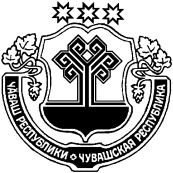 ЧУВАШСКАЯ РЕСПУБЛИКАЙĚПРЕÇ РАЙОНĚН АДМИНИСТРАЦИЙĚ ЙЫШĂНУ01_.03.2022           _106_ №хула евěрлě Йěпреç поселок АДМИНИСТРАЦИЯИБРЕСИНСКОГО РАЙОНА ПОСТАНОВЛЕНИЕ_01.03.2022            № _106поселок городского типа Ибреси№п/пНаименование мероприятияСрокиОтветственныеПроведение Уроков здоровьяСтарт акцииОтдел образования администрации Ибресинского района, общеобразовательные учрежденияПроведение тематических классных часов, круглых столов, выставок творческих работ, выставок книг в библиотеке, учебно-методических пособий, журналов  по проблемам  организации профилактической работы  и формирования здорового образа жизни  среди учащихсяВесь периодОтдел образования администрации Ибресинского района, общеобразовательные учрежденияПроведение дней правовых знаний в общеобразовательных организацияхВ период проведения акцииВсе субъекты профилактики и общеобразовательные организацииОбновление тематических информационных стендов,  «уголков здоровья»Весь периодОбщеобразовательные организации, БУ «Ибресинская  ЦРБ», городское и сельские поселения  Выезды в общеобразовательные учреждения района.Посещение семей на дому с целью изучения условий проживания и психолого-педагогического климата, оказания посильной помощиВесь периодКДН, городское и сельские поселения  Организация консультативной и методической помощи по вопросам психолого-педагогического сопровождения родителей и педагоговВесь периодОтдел образования администрации Ибресинского районаРайонная неделя психического здоровья в ОУ04-08 апреля 2022 годаОтдел образования администрации Ибресинского районаСеминар заместителей по ВР «О проведении акции «Молодежь за ЗОЖ» в образовательных учреждениях Ибресинского района»  23 марта 2022 года Отдел образования администрации Ибресинского района Заседание КДНдва раза в месяц (март - апрель)КДНПроведение Дня правовых знаний в образовательных учреждениях района.Весь период, по графикуКДН Профилактические рейды «Безнадзорные дети»ежемесячно(март-апрель)КДНПросмотр мультсериала «Смешарики «Азбука здоровья»» для обучающихся 1-4 классовапрельМБОУ «Ибресинская СОШ №2»Первенство школы по баскетболу среди обучающихся 7-11 классов.с 04 по 08 апреля 2022 годаМБОУ «Ибресинская СОШ №2»Экологическая акция «Чистый двор»с 18 по 22 апреля 2022 годаМБОУ «Ибресинская СОШ №2»Выставка рисунков «Здорово здоровым быть!» обучающихся 1-4 классовс 01 по 10 апреля 2022 годаМБОУ «Ибресинская СОШ №2»Всемирный день иммунитета.Открытый урок ОБЖ (приуроченный ко Всемирному дню гражданской обороны).1 марта 2022 годаМБОУ «Буинская СОШ»140 лет со дня рождения К.И.Чуковского.Знакомство с биографией писателя, просмотр фильма «Мойдодыр».31.03.2022 годаМБОУ «Буинская СОШ»Всемирный день Земли.«Матушка Земля – кормилица твоя» - классные часы о здоровом питании.24 апреля 2022 годаМБОУ «Буинская СОШ»Конкурс буклетов «Мы - за ЗОЖ»  март 2022 годаМБОУ «Хормалинская СОШ»Театрализованные представления по ЗОЖапрельМБОУ «Хормалинская СОШ»Легкоатлетический пробег «Хом-Яндобы-Хормалы»апрельМБОУ «Хормалинская СОШ»Конкурс презентаций и видеороликов «С физкультурой мы дружны, нам болезни не страшны!»апрельМБОУ «Чуваштимяшская СОШ»Тестирование «Психическое здоровье подростка»15 апреля 2022 годаМБОУ «Чуваштимяшская СОШ»Родительские собрания «Здоровым быть модно: о здоровье наших детей»март-апрельМБОУ «Чуваштимяшская СОШ»Флешмоб «Если хочешь быть здоров,,,» среди отделений ВВПОД «ЮНАРМИЯ», посвященный Всемирному дню здоровья01.04.2022 – 07.04.2022 годаМБОУ ДОД «Дом детского творчества» Ибресинского районаВикторина, посвященная международному дню детской книги02.04.2022 годаМБОУ ДОД «Дом детского творчества» Ибресинского районаРайонный открытый шашечный турнир на призы ДДТ29.03.2022 годаМБОУ ДОД «Дом детского творчества» Ибресинского районаРеспубликанские соревнования по гиревому спорту04 марта 2022 годаМБОУ «Новочурашевская СОШ»Открытые районные соревнования по лыжным гонкам «Малая лыжня Камаева поля»05 марта 2022 года МБОУ «Новочурашевская СОШ»Сельский турнир по волейболу на призы колхоза «Красный Партизан»07 марта 2022 года МБОУ «Новочурашевская СОШ»Беседа «ЗОЖ среди молодежи»01 по 30 апреля 2022 года БУ «Ибресинская ЦРБ»Соревнование по баскетболу среди 5-9 классов07.04.2022 годаМБОУ «Березовская ООШ»Шашечный турнир  среди начальных классов21.03.2022 годаМБОУ «Березовская ООШ»День здоровья «Путешествие в мир природы»Март-апрельМБОУ «Айбечская СОШ»Интерактивная игра «Учится быть здоровым телом и душой»мартМБОУ «Айбечская СОШ»Выпуск листовок о мерах личной профилактики ОРВИ и гриппа.Март-апрельМБОУ «Айбечская СОШ»Спорт. Здоровье. Настроение / книжная выставка01.03.-30.03.2022 годаМБУК «Центральная библиотечная система» Ибресинского районаКнига на службе здоровья / цикл бесед-рекомендаций01.03.-30.04.2022 годаМБУК «Центральная библиотечная система» Ибресинского района1000 советов для здоровья / рекомендательный список литературы30.02.2022 годаМБУК «Центральная библиотечная система» Ибресинского районаЗдоровье - богатство на все времена / День информации07.04.2022 годаМБУК «Центральная библиотечная система» Ибресинского района«Твоя жизнь – твой выбор» / тематическая выставка01.03-30.04.2022 годаМБУК «Центральная библиотечная система» Ибресинского района«Береги себя для жизни» / информационная площадка17.03.2022 годаМБУК «Центральная библиотечная система» Ибресинского района«Скуку и безделье меняем на бодрость и веселье» /беседа-рекомендация к Всемирному дню здоровья07.04.2022 годаМБУК «Центральная библиотечная система» Ибресинского района«Мое будущее – в моих руках» / интерактивная игра по профилактике зависимостей18.04.2022 годаМБУК «Центральная библиотечная система» Ибресинского района«Вредные привычки или здоровье? Выбор за вами!» / беседа- тренинг 25.04.2022 годаМБУК «Центральная библиотечная система» Ибресинского районаОсвещение хода акции на сайте администрации района, на платформе «Молодежь Ибресинского района» в социальной сети в контакте и районной газете «За Победу»	В период проведения акцииВсе субъекты профилактикиЧĂВАШ РЕСПУБЛИКИЧУВАШСКАЯ РЕСПУБЛИКАЙĚПРЕÇ РАЙОНĚН АДМИНИСТРАЦИЙĚ ЙЫШĂНУ03.03.2022          110 №хула евěрлě Йěпреç поселок  АДМИНИСТРАЦИЯИБРЕСИНСКОГО РАЙОНА ПОСТАНОВЛЕНИЕ03.03.2022            № 110поселок городского типа Ибреси№ 
ппНаименованиеавтомобильной дорогиПротяженность, кмПредельно допустимые значения нагрузки на ось транспортного средства*Предельно допустимые значения нагрузки на ось транспортного средства*Предельно допустимые значения нагрузки на ось транспортного средства*№ 
ппНаименованиеавтомобильной дорогиПротяженность, кмодиночной осидвухосной 
тележкитрехосной 
тележки№ 
ппНаименованиеавтомобильной дорогиПротяженность, кмтс(кН)тс(кН)тс(кН)123456«Аниш-Хормалы»-Андрюшево2,4285,04,03,0«Аниш»-Климово1,145,04,03,0«Климово-Мерезень»3,0425,04,03,0«Климово-Мерезень»-Алшихово1,745,04,03,0«Калинино-Батырево-Яльчики»-Чувашские Тимяши4,125,04,03,0«Чувашские Тимяши-Верхнее Кляшево»3,255,04,03,0«Верхнее-Кляшево-Нижнее Кляшево»1,8225,04,03,0«Калинино-Батырево-Яльчики»-Нижние Абакасы7,05,04,03,0«Большие-Абакасы-Шибегечи»1,035,04,03,0«Большие-Абакасы-Шоркасы»1,555,04,03,0«Калинино-Яльчики»-Хомбусь-Батырево1,7385,04,03,0«Березовка-Орел»3,595,04,03,0«Тарнвары-Калиновка-Орел» (уч-к Калиновка-Березовка)4,65,04,03,0«Канаш-Ибреси»-Андреевка1,25,04,03,0«Канаш-Ибреси»-Андреевка1,155,04,03,0«Ибреси-Канаш»-АБЗ0,55,04,03,0«Ибреси-Ширтаны»1,045,04,03,0«Ибреси-Березовка-Кудеиха»-Тымары2,15,04,03,0«Новое Чурашево-Сирикли»3,05,04,03,0А/дорога к селу Чувашские Тимяши1,65,04,03,0А/дорога к школе в с. Хормалы0,7055,04,03,0А/дорога к школе в с. Чувашские Тимяши0,6475,04,03,0«Аниш»-Хормалы8,285,04,03,0«Аниш»-Айбечи7,45,04,03,0«Хормалы-Новые Высли»3,725,04,03,0«Хормалы-Хом.Яндоба»3,945,04,03,0«Калинино-Яльчики»-Тарнвары19,135,04,03,0«Аниш»-Малые Кармалы-Липовка20,325,04,03,0«Аниш»-Буинск1,65,04,03,0«Малые Кармалы –Кубня»1,615,04,03,0«Сехнеры-Малые Кармалы-Липовка»-Кубня1,7755,04,03,0«Ибреси-Беребовка-Кудеиха» -Костер1,25,04,03,0«Аниш»-Тойси Паразуси0,975,04,03,0«Калинино-Батырево-Яльчики»-Малый Кукшум1,3155,04,03,0«Чувашские Тимяши-Хормалы-Ленино»2,3835,04,03,0«Аниш»-Савка-Новое Климово3,2945,04,03,0«Калинино-Яльчики-Тарнвары»-Спотары1,4555,04,03,0«Аниш»Сюрбеевка-Малое Батырево0,55,04,03,0«Аниш»-Кошмас Тойси0,595,04,03,0«Аниш»-Кожакпось0,445,04,03,0«Молния-Большие Абакасы-Шибегечи» ( у-к Нижние Абакасы- Молния)6,1585,04,03,0«Ибреси-Березовка-Кудеиха»-Новая Жизнь0,8355,04,03,0«Ибреси-Березовка-Кудеиха»-Красная Заря0,55,04,03,0«Тарнвары-Березовка-Орел» -11 лет  Чувашии0,535,04,03,0«Аниш»-Ширтаны0,635,04,03,0«Аниш»-Сосновка0,315,04,03,0Одноосные АТСДвухосные АТСТрехосные АТС8 (80) тс (кН)7 (70) тс (кН)6 (60) тс (кН)ЗИЛ-В43318 ЗИЛ-442160 ЗИЛ-В44231 КамАЗ-4325КамАЗ-4425                     КамАЗ-4925КамАЗ-5315                   КамАЗ-5325КРАЗ – 5131ВЕКРАЗ – 5131НЕКРАЗ – 5133В2МАЗ-5335              МАЗ-53352МАЗ-53362            МАЗ-53363МАЗ-53366            МАЗ-53371МАЗ-5429              МАЗ-54326МАЗ-53371-031МАЗ-54331-020 DAF,  ERF,   MERCEDES – BENZ,MAN, IVECO, RENAULT,  SCANIA SISU, SCODA LIAZ,STEYR, TATRA,          VOLVO - всех модификаций                                                            КамАЗ-53211   КамАЗ-53212КамАЗ-53218КамАЗ-53229-40КамАЗ-55111КРАЗ –257Б1      КРАЗ-260-010КРАЗ-260-Г-010КРАЗ-6322-016КРАЗ-6322-150 КРАЗ-63221-016КРАЗ-64371          КРАЗ-643721КРАЗ-64374 КРАЗ-64431-82КРАЗ-6444            КРАЗ-6446КРАЗ-65053-300  КРАЗ-65053-400КРАЗ-65101-100КРАЗ-65101-200МАЗ-6303-020      МАЗ-63031МАЗ-6317-020      МАЗ-64221МАЗ-64224           МАЗ-64226МАЗ-64229-027УРАЛ-4320-1911  УРАЛ-4320-0911DAF , MAN, IVECO– МАГИРУС,IVECO, MERCEDES-BENZ, MOL N V,   RENAULT,  SCANIA, SISU, SCODA LIAZ, STEYR, TATRA,     VOLVO - всех модификацийМАЗ-537МАЗ-74131MERCEDES – BENZRENAULTSCANIASISUSCODA LIAZSTEYROAFTATRA( всех модификаций)7 (70) 6 (60)5 (50)ЗИЛ-130-76          ЗИЛ-130В1-76 ЗИЛ-130Г-76        ЗИЛ-130ГУ-76ЗИЛ-431410          ЗИЛ-431510ЗИЛ-431610          ЗИЛ-431810ЗИЛ-432900          ЗИЛ-432902ЗИЛ-432910          ЗИЛ-433100ЗИЛ-433102          ЗИЛ-433104ЗИЛ-433110          ЗИЛ-433186ЗИЛ-433300          ЗИЛ-433302ЗИЛ-43330А         ЗИЛ-433360ЗИЛ-433510          ЗИЛ-441610ЗИЛ-В44218         ЗИЛ-442300ЗИЛ-133Г2ЗИЛ-133Г4ЗИЛ-133Г42ЗИЛ-ГЯЗИЛ-541600КамАЗ-53213КРАЗ-255Б1УРАЛ-55223КамАЗ-6540УРАЛ-5323Я5 (50)4 (40)4 (40)ЗИЛ-130            ЗИЛ-432720КамАЗ-4326КамАЗ-43261ЗИЛ-131       ЗИЛ-131В   ЗИЛ-133Г1КамАЗ-4310       КамАЗ-43101КамАЗ-43105     КамАЗ-43106КамАЗ-43114     КамАЗ-5320КамАЗ-53202     КамАЗ-53208УРАЛ-375Д       УРАЛ-375С-К1УРАЛ-375Н       УРАЛ-375СН УРАЛ-377Н       УРАЛ-377СНУРАЛ-4320        УРАЛ-4320-01УРАЛ-4320-31   УРАЛ-43202-01УРАЛ-43202-10-0351 УРАЛ-43204-10УРАЛ-43223       УРАЛ-4420-01УРАЛ-5557         УРАЛ-5557-10 ЧĂВАШ РЕСПУБЛИКИЧУВАШСКАЯ РЕСПУБЛИКАЙĚПРЕÇ РАЙОН АДМИНИСТРАЦИЙĚ ЙЫШĂНУ09.03.2022                122 №хула евěрлě Йěпреç  поселокě АДМИНИСТРАЦИЯИБРЕСИНСКОГО РАЙОНА ПОСТАНОВЛЕНИЕ09.03.2022       №   122поселок городского типа ИбресиАлексеева И.В.заместитель  главы администрации Ибресинского района Чувашской Республики (председатель комиссии);Андреева М.Д.заместитель главы администрации района – начальник отдела строительства и развития общественной инфраструктуры администрации Ибресинского района (заместитель председателя Комиссии);Лаврентьева Т.И.и.о. заместителя главы администрации Ибресинского района - начальник отдела  образования (заместитель председателя Комиссии);Михайлова О.А.заведующий сектором организационной работы администрации Ибресинского района (секретарь Комиссии);Кузьмин О.Л.начальник территориального отдела Управления Роспотребнадзора по Чувашской Республике – Чувашии в г.Канаш (по согласованию);Захаров А.Л.заведующий сектором  специальных программ администрации Ибресинского района Чувашской Республики;Чернова Н.А.начальник отдела экономики и управления имуществом администрации Ибресинского района;Лаврентьев А.М.начальник отдела  информатизации и социального развития администрации Ибресинского района;Зиновьева О.В.начальник финансового отдела администрации Ибресинского района;Перепелкина З.Н.руководитель–главный бухгалтер МКУ «Центр финансового и хозяйственного обеспечения»  Ибресинского района; Ермошкин М.П. заведующий сектором  сельского  хозяйства администрации Ибресинского района Чувашской Республики;Михайлова И.Н.заведующий  юридическим сектором  администрации Ибресинского района;Кузнецова А.А.главный  врач  Бюджетного учреждения «Ибресинская центральная районная больница» Минздрава Чувашии (по согласованию);Иванова В.А.начальник бюджетного учреждения Чувашской Республики «Ибресинская районная станция по борьбе с болезнями животных»  Госветслужбы Чувашии (по согласованию);Кузнецов А.В.начальник отдела Министерства внутренних дел России по Ибресинскому району (по согласованию);Чернов В.А.глава администрации Ибресинского городского  поселения (по согласованию);Прохоров В.В.глава Айбечского сельского поселения (по согласованию);Федоров Н.Г.глава Новочурашевского сельского поселения (по согласованию);Павлов В.Н.глава Климовского сельского поселения (по согласованию);Коннов С.В.глава Андреевского  сельского поселения (по согласованию);Семенов Н.Н.глава Хормалинского сельского поселения (по согласованию);Романов В.А.глава Большеабакасинского сельского поселения (по согласованию);Гулянов А.С.глава Буинского  сельского поселения (по согласованию);Гурьева Н.П.глава Березовского сельского поселения (по согласованию);Ерилеев Е.В.глава Кировского сельского поселения (по согласованию);Кураков Л.Н.глава Малокармалинского сельского поселения (по согласованию);Моисеев С.Н.глава Ширтанского сельского поселения (по согласованию);Перцев А.П.глава Чуваштимяшского  сельского поселения (по согласованию).ЧĂВАШ РЕСПУБЛИКИ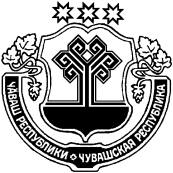 ЧУВАШСКАЯ РЕСПУБЛИКАЙĚПРЕÇ РАЙОНĚН АДМИНИСТРАЦИЙĚЙЫШĂНУ10.03.2022 г. № 123хула евěрлě Йěпреç поселокěАДМИНИСТРАЦИЯИБРЕСИНСКОГО РАЙОНАПОСТАНОВЛЕНИЕ10.03.2022 г. № 123поселок городского типа ИбресиПриложение  к постановлению  администрации Ибресинского района Чувашской Республики от 10.03.2022 года  № 123Семёнов И.Г.-Глава администрации Ибресинского районаАндреева М.Д.-Заместитель  главы администрации – начальник отдела строительства и развития общественной инфраструктуры администрации Ибресинского районаАлександрова Е.В.-Заместитель начальника  отдела строительства развития общественной инфраструктуры администрации Ибресинского района – архитекторЕрмошкин М.П.-Заведующий сектором сельского хозяйстваадминистрации  Ибресинского районаЧернова Н.А.-Начальник отдела экономики и управления имуществом администрации Ибресинского районаИшалёв А.В.-Главный специалист– эксперт отдела строительства и  развития общественной инфраструктуры администрации Ибресинского районаГоловач В.М.-Представитель органов Роспотребнадзора по Чувашской Республике-Чувашии (по согласованию)Купранов П.А.-Начальник отделения надзорной деятельности и профилактической работы по Ибресинскому району Главного управления МЧС России по Чувашской Республике – Чувашии  (по согласованию)Тимукова О.В.-Председатель постоянной комиссии Собрания депутатов  Ибресинского  района  (по согласованию)Главы администраций городского и сельских поселений и представители собрания депутатов поселений (по согласованию).Главы администраций городского и сельских поселений и представители собрания депутатов поселений (по согласованию).Главы администраций городского и сельских поселений и представители собрания депутатов поселений (по согласованию).